Que me hace especial?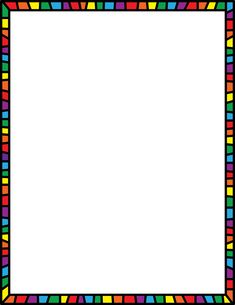 Mi nombre es  _________________________________________.Tengo el pelo color ________________________.Tengo los ojos color ________________________.	Tengo ________________________años.Estoy en el ________________________ grado.Mi cualidad favorita de mi es:___________________________________________________________________.Mi musica favorita es: (HAGA UN DIBUJO)MI ACTIVIDAD O DEPORTE FAVORITO ES: (HAGA UN DIBUJO)MI PARTE FAVORITA DEL DIA ESCOLAR ES: (HAGA UN DIBUJO)MI LUGAR FAVORITA PARA RELAJARME EN CASA ES:(HAGA UN DIBUJO)ESTOY AGRADECIDO(A) POR: (EJEMPLO. ESTOY AGRADECIDO POR MI FAMILIA)(HAGA UN DIBUJO)